MIDLANDS AC COMPETITIONS ACCOMPETITIONSIXTURE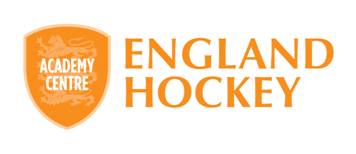 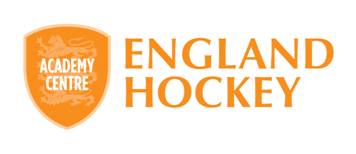                      SUNDAY 24th NOVEMBER 2019
HOST: Staffordshire
VENUE:  Lichfield Hockey Club, Eastern Avenue, Lichfield, nearest post code WS13 7FA and Whittington Barracks, Lichfield, WS14 9TJ ATTENDEES: Staffordshire, Black Country, Derbyshire, Nottinghamshire 1 and Nottinghamshire AGames to start promptly at 11.15 am (pitch available from 11.00 am).Games will be 15 minutes each way with 3 minutes turn around at Half time and 15 minutes between matches. All umpires will be provided by host county - StaffordshireGames to be played to the current FIH rules of Hockey.Host county will provide the match ballsRefreshments, changing facilities/showers are available in the clubhouse.HOSTING COUNTY CONTACT DETAILS: 
Coordinator: Dave Willenbruch – Email: david.willenbruch@ntlworld.com   Mobile: 07854 072147U15 Girls Contacts:
Coach: Nisar Chaudrhy – Email: nisar.c@googlemail.com    Mobile: 07951 744620
Manager: Richard Wain – Email:  rwain@hawksmoorps.co.uk   Mobile: 07725 823790MIDLANDS AC COMPETITIONS ACCOMPETITIONSIXTUREPRE FIXTURE REQUIREMENTS:Notification and full fixture details including - location/timings/facilities/refreshments/parking/contacts/cancellation details etc to be sent to all attending counties no later than 14 days prior to the fixture date.Host county to source and provide all umpires – any issues please feedback to Dave Willenbruch.Fixture scheduling - all teams to have 1 hr match time as a minimum.Teams to check kit colours before fixture and agree any changes.MATCH DAY REQUIREMENTS:Host county to ensure that the playing facility and changing facilities are opened. Host county to ensure that all amenities and refreshment provision is available.In the event of cancellation - host county to notify attending county coordinator and squad contacts within appropriate time frame to avoid attending counties having to travel. All counties to ensure that they have First Aid provision pitch side.POST MATCH DAY REQUIREMENTS:Host county to submit pitch and umpire costs back to Dave Willenbruch within 4 weeks of the fixture taking place.All counties to provide (as necessary) any constructive feedback with respect to what worked well /what could benefit from changing to improve fixture experience for all.START TIMEFINISH TIMEU15 GIRLS GAMES @ Lichfield Hockey ClubRESULT11.15 amnoonStaffordshire v Derbyshire12.15 pm1.00 pmBlack Country v Staffordshire1.15 pm2.00 pmBlack Country v DerbyshireSTART TIMEFINISH TIMEU15 GIRLS GAMES @ Whittington BarracksRESULT1.30 pm2.15 pmNottinghamshire A v Nottinghamshire 12.30 pm3.15 pmStaffordshire v Nottinghamshire A3.30 pm4.15 pmNottinghamshire 1 v Staffordshire